Dokumentation 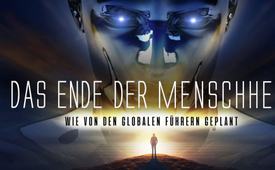 ENDE DER MENSCHHEIT - Wie von den globalen Führern geplant (von David Sorensen)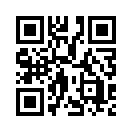 Transhumanismus, das heißt die Verschmelzung von Mensch und Maschine, wird von globalen Schaltstellen wie WEF und UNO in buntesten Farben als unverzichtbare Weiterentwicklung des Menschen propagiert. Doch was droht dem, der in diesen „Apfel“ beißt?Bereits vor etwa 10 Jahren gelang es Hirnforschern zusammen mit IT-Experten eine Technik zu entwickeln, die es Rollstuhlfahrern ermöglichte, mit ihren Gedanken ihren Rollstuhl zu steuern. Das galt als Durchbruch in der Humanmedizin, um Behinderten einen menschenwürdigeren Alltag zu ermöglichen. Einem anderen Forschungsteam gelang es, die menschlichen Nervenimpulse so abzugreifen, dass damit z.B. ein Roboterarm bis hin zu einem ganzen Roboter ferngesteuert werden konnte. Das galt als ein Quantensprung für Katastropheneinsätze, z.B. bei radioaktiven Unfällen. Nun konnten von Experten qualifizierte Einsätze gefahren werden, ohne deren Leben aufs Spiel zu setzen.Was angesichts dieser Errungenschaften leicht übersehen wird, ist das enorme Missbrauchspotenzial, zum Beispiel im militärischen Bereich. Zudem ist die Möglichkeit der Nervenimpulsübertragung von Mensch zu Maschine keine Einbahnstraße. Mittels künstlicher Intelligenz und entsprechender Impulsübertragung wird auch umgekehrt der Mensch steuerbar. Erst kürzlich wurde eine entsprechende Schnittstelle, genannt Neuralink, bei einem Menschen implantiert. Durch die Smartphone-Technologie und der Mikrowellentechnik, wie 4G und 5G, befinden wir uns bereits umfänglich in einer „Cloud“, die immer vollständiger von Künstlicher Intelligenz analysiert und gesteuert wird – und damit eben auch der Mensch. Dass dies alles nicht nur Missbrauchspotential hat, sondern von gewissen Kreisen gezielt geplant und vorangetrieben wird, belegt der nachfolgende Film von David Sörensen. Was wie ein Science-Fiction anmutet und abgetan werden könnte, ist einer ernstlichen Auseinandersetzung wert. Denn die Entwicklungen im digital-militärischen Komplex sind offensichtlich weitaus fortgeschrittener und realer, als es sich der Durchschnittsbürger ausmalen kann.  Hi! Darf ich Dich etwas fragen?Wie würde es Dir gefallen, wenn die Regierung alles aufzeichnet, was Du denkst, fühlst und träumst? Und wie würde es Dir gefallen, wenn Dein Leben komplett von uns humanoiden Robotern kontrolliert würde?Wir würden Dir sagen, wen Du heiraten, was Du kaufen und wen Du wählen sollst. Denkst Du, das ist verrückt? Denk nochmal nach!Das ist die Zukunft, entworfen vom Weltwirtschaftsform. Das Weltwirtschaftsforum sagt, dass es die Zukunft der Menschheit entwirft. Lasst uns einmal seine Ideen zur Zukunft anhören!Ich möchte heute mit Euch über die Zukunft unserer Spezies und auch über die Zukunft des Lebens sprechen. Wir sind wahrscheinlich eine der letzten Generationen des Homo sapiens. Innerhalb von ein bis zwei Jahrhunderten wird die Erde von Wesen beherrscht, die sich stärker von uns unterscheiden als wir von den Neandertalern oder von Schimpansen. Denn in den kommenden Generationen werden wir lernen, wie man Körper, Gehirn und Verstand moduliert. Dies wird das wichtigste Produkt des 21. Jahrhunderts sein. Nicht Textilien, Fahrzeuge und Waffen, sondern Körper, Geist und Verstand.Nun, wie genau werden die künftigen Herrscher des Planeten aussehen?Dies wird von den Leuten entschieden, die die Daten besitzen. Wer die Daten kontrolliert, kontrolliert die Zukunft, nicht nur der Menschheit, sondern die Zukunft des Lebens an sich. Ich werde nun den Regisseur des Films fortfahren lassen. Bye-bye!Yuval Noah Harari ist ein Berater des Weltwirtschaftforums, der UN und anderen globalistischen Organisationen. Er wird mit Macht auf die Weltbühne geschoben und wird zu TED-Gesprächen eingeladen, CNN-Abendshows, Wissenschaftsplattformen – überall. Seine Bücher werden beworben von Präsidenten, Bill Gates, Facebook, etc.Es ist klar, dass sie die Welt Hararis Zukunftsvision hören lassen wollen:„Wir sind wahrscheinlich eine der letzten Generationen des Homo sapiens. Die Erde wird von Wesen beherrscht, die sich stärker von uns unterscheiden, als wir von den Neandertalern oder von Schimpansen. Wir werden lernen, wie man Körper, Geist und Verstand moduliert.“Eine Organisation, die Harari mehr als andere ins Rampenlicht bringt, ist das Weltwirtschaftsforum. Das Weltwirtschaftsforum schart Tausende der Reichsten und Mächtigsten der Welt unter seine Flügel: Milliardäre, Spitzenpolitiker, Big Pharma, Big Media, Big Tech. Das Weltwirtschaftsforum hat mehr Einfluss auf unsere Welt als jede andere Organisation. Sein Gründer ist Klaus Schwab. Er ist auch der Hintermann der Idee, eine neue Spezies von Cyborgs zu entwickeln, die über die Menschheit bestimmt. Sein Buch: „Die Vierte Industrielle Revolution“ wirbt weltweit für dieses Konzept. Sie wollen der ursprünglichen Menschheit buchstäblich ein Ende setzen und die Geburtsstunde des Zeitalters der Cyborgs einleiten.Die Website des Weltwirtschaftsforums zeigt, was sie sonst noch erreichen möchten. Wir können eine globale Regierung sehen, was bedeutet, dass sie volle Kontrolle über alles, was auf der Welt passiert, einrichten wollen. Sie wollen auch eine Kontrolle über das Internet einrichten, das heißt, sie wollen diejenigen sein, die bestimmen, welche Information online erlaubt ist und was zensiert werden muss.Sie wollen auch weltweit digitale IDs installieren, die mit dem Impfpass verbunden werden, Social Credit Scores und ein erdrückendes Überwachungssystem, das jede auch noch so persönliche Freiheit auslöschen wird, um dafür ein totalitäres, dystopisches Kontrollsystem zu installieren, was keine Fluchtmöglichkeit bietet, da es überall sein wird.In einem Beitrag auf der Website forbes.com, die eine renommierte Website der Globalisten ist, gibt das Weltwirtschaftsforum ein Statement ab, dass sogar Gedanken, Gefühle und Träume von jedem, der in Großstädten lebt, gespeichert werden sollen. So weit wollen sie ihre weltweite Überwachungsgesellschaft durchdrücken.Dieser Artikel ist von Ida Auken, einer der „Young Global Leader“ des Weltwirtschaftsforums. Sie wurde strategisch positioniert als Umweltministerin der Regierung Dänemarks. Jetzt drängt sie energisch auf die Entwicklung von Smart Cities, wo diese allumfassende Technologie der Überwachung eingeführt wird, um Träume, Gefühle und Gedanken von jedem konstant aufzunehmen.Nun, wie genau werden zukünftig die Herrscher des Planeten aussehen?Dies wird von den Leuten beschlossen, die die Daten besitzen. Diejenigen, die die Daten kontrollieren, kontrollieren die Zukunft, nicht nur der Menschheit, sondern der Zukunft des Lebens selbst.Der ehemalige Präsident von Chile gab eine öffentliche Erklärung ab, dass 5G nicht nur in der Lage ist, unsere Gedanken zu lesen, sondern es kann sogar Gedanken und Gefühle einpflanzen. Das ist ein dystopischer Alptraum! Die Möglichkeit, dass Maschinen unsere Gedanken lesen können und Gedanken und Gefühle einzufügen vermögen... 5G wird unser Leben mehr beeinflussen als bisherige Technologien in diesem Bereich. 5G ist nicht die einzige Technologie, die sie nutzen werden, um unsere Gedanken und Gefühle zu lesen.Ihr offiziell befürwortetes Ziel ist es, alle natürlichen Menschen in Cyborgs zu verwandeln – eine Symbiose aus Mensch und Maschine.Sie behaupten, dies werde „unser Leben verbessern“ und uns sogar „übermenschliche Fähigkeiten“ verleihen. Und in der Tat kann sie das bis zu einem gewissen Grad tun.Was sie natürlich nicht erwähnen, ist, dass wenn man einmal an die Cloud angeschlossen ist und von KI kontrolliert wird, man jede und die gesamte Unabhängigkeit, Autonomie und Freiheit verliert. Man wird buchstäblich ein Sklave einer totalitären, digitalen und weltweiten Überwachungsgesellschaft.Und es gibt kein Entrinnen, denn sobald du technologische Implantate in Deinem Körper hast, wird es für sie noch einfacher sein, dich zu verfolgen, wo immer du bist, und alle möglichen Befehle in deinen Körper einzugeben, die dich kontrollieren, die dich sogar ohne dein Wissen kontrollieren. Du wirst es kaum bemerken.(Harari:)„Wir haben den Punkt erreicht, an dem wir nicht nur Computer hacken können, wir können Menschen und andere Organismen hacken. Menschen sind jetzt hackbare Tiere. Die ganze Idee, dass Menschen diese Seele oder Geist und freien Willen haben und niemand weiß, was in mir passiert, was auch immer ich wähle – ob bei den Wahlen oder was ich im Supermarkt kaufe, ist mein freier Wille. Das ist vorbei.“Realisierst Du, was dieser Mann eigentlich sagt? Bedenke dabei, dass er auf der ganzen Welt ins Rampenlicht gerückt wird von sozialen Medien wie Facebook, von Bill Gates, Obama, CNN, Wissenschaftsplattformen, der Finanzwelt etc. Sie bestehen darauf, dass die Welt diesem Mann Gehör schenkt. Irgendwann innerhalb der nächsten 10, 20 oder 30 Jahre können solche Algorithmen dann sagen, was man an der Uni studieren und wo man arbeiten soll, wen man heiraten und für wen man stimmen soll.Also, nach Harari sollen wir nicht länger auf unser Herz hören oder auf unsere Intuition, unsere Erfahrung, unsere Sinne. Aber wir sollen KI erlauben, darüber zu bestimmen, wen wir heiraten und wen wir wählen. Das bedeutet eine totale Übernahme der menschlichen Seele, des Geistes, Verstandes und unseres ganzen Lebens durch Roboter. (Harari:)„Nach Jahrtausenden, in denen Menschen die Welt beherrschten, wird Autorität und Macht von Menschen an Computer übergehen. Und die meisten Menschen werden wirtschaftlich unnütz und politisch machtlos. Schon heute sehen wir die Anfänge einer Kreation einer neuen Klasse von Menschen – der unnützen Klasse.“(Ozaki:)„Beginnen wir mit der Session: ‚Wenn Menschen zu Cyborgs werden‘.Ihr wisst, ich wollte schon immer ein Cyborg werden. Ich warte auf den Tag, an dem ich einer werden kann. Aber lasst uns mal schauen.Heute sprechen wir über die aktuellen Entwicklungen der Gehirn-Computer-Schnittstelle und wie das wirklich die Grenze zwischen Mensch und Maschine verwischt.“„Es gibt sogar Geräte, die sammeln, was du siehst, die deine Gefühle messen,entweder durch Mimik-Erkennungsgeräte, minimale Muskelbewegungen usw.Diese Daten werden irgendwo gespeichert, es könnte in einem Cloud-Dienst sein.“  „Ja…“„Ich kann mir leicht vorstellen, dass große Technik-Unternehmen umfassende Kontrolle über diese Daten haben. Ist das also unsere Zukunft?“„Ja…“(Lundmark:)„Wir sprachen vorhin über 6G, was ungefähr 2030, ich würde sagen, bis dahin ist es definitiv so weit, dass das Smartphone, wie wir es heute kennen, nicht mehr die häufigste Schnittstelle sein wird. Viele dieser Dinge werden direkt in unsere Körper eingebaut.“Das ist in der Tat ihr Ziel, uns bei jedem kleinen Detail unseres Lebens nachzuverfolgen, erklärt J. Michael Evans, der Präsident des Alibaba-Konzerns, während des Weltwirtschaftsforums. (Michael Evans:)„Wir entwickeln durch Technologie eine Möglichkeit für die Verbraucher, ihren eigenen CO2-Fußabdruck zu messen. Was bedeutet das? Es bedeutet: Wohin reisen Sie? Wie verreisen Sie? Was essen Sie? Was konsumieren Sie auf der Plattform? Also individuelle CO2-Fußabdruck-Spuren. Bleiben Sie dran, wir haben es noch nicht in Funktion, aber wir arbeiten daran.“Dieser Wahnsinn geht so weit, dass sie ein weltweites Netzwerk schaffen wollen, in dem jedes kleine Detail von jedem weltweit bekannt sein wird. Das wird dann das sogenannte Internet der Dinge sein.(Asiat. Frau beim WEF:)„Das Internet der Dinge oder IoB (Internet of Bodies) ist eigentlich ein Ökosystem. Es gibt eine Menge an Geräten, die mit dem Internet verbunden sind und Software enthalten und die entweder deine persönlichen Gesundheitsdaten sammeln oder die Funktion des Körpers verändern können. Wir stellen uns das Internet der Dinge als eine Sammlung dieser Geräte vor sowie aller Daten, die die Geräte über dich sammeln.“(andere Frau beim WEF:)„Wir werden unter Beobachtung stehen. Wir werden in Zukunft in jedem Aspekt unseres Lebens von der Computertechnik abhängig sein; beginnend mit dem, was du isst, mit wem du dich triffst, was du im Internet kaufst, wieviel Energie du verbrauchst.“(Klaus Schwab:)„In dieser neuen Welt werden wir eine totale Transparenz akzeptieren müssen.Schauen Sie sich z.B. die Diskussion über das Bankensystem, das Bankgeheimnis an. Alles wird transparent werden, und daran muss man sich erst gewöhnen.Es wird ein integrierter Teil Ihrer Persönlichkeit werden. Denn wenn Sie nichts zu verbergen haben, gibt es nichts, was Sie befürchten müssen.“(anderer Mann:)„Sie sagen, dass wir alle in vollkommener Transparenz leben werden?“(Schwab:)„Ja, genau!“(Harari:)„Das erste Mal in der Geschichte ist die komplette Vernichtung der Privatsphäre möglich. Es war vorher nie möglich, aber jetzt ist es machbar. Etwas Grundlegendes hat sich verändert.Als Diktatoren noch davon träumten, die Privatsphäre komplett abzuschaffen, jeden jederzeit zu überwachen und alles zu wissen, was Du tust – und nicht nur alles, was Du tust, sondern auch alles, was Du denkst und was Du fühlst. Ob es ein Tyrann im antiken Griechenland oder ob es Stalin war, sie alle haben davon geträumt. Sie konnten es nie umsetzen, weil es technisch unmöglich war.Jetzt ist es möglich, jeden jederzeit zu überwachen und alles zu wissen, was Du tust, und nicht nur alles, was Du tust, sondern auch alles, was Du denkst und was Du fühlst.“Die neuen Kommunikationstechnologien werden als etwas dargestellt, was unser Leben leichter macht, aber die wahre Agenda ist die Sammlung unserer persönlichen Daten. Je mehr Daten von der Weltbevölkerung gesammelt werden können, desto mehr Macht liegt in den Händen derer, die diese Daten besitzen. Wenn sie jedes kleinste Detail über Dich wissen, können sie die vollständige Kontrolle über Dich haben.Der indische Premierminister Narendra Modi erklärte, dass Daten das neue Erdöl und das neue Gold sind.(Modi:)„Daten sind das neue Erdöl. Daten sind das neue Gold.“Der Aufbau einer neuen weltweiten Infrastruktur, die sich nur um das Sammeln von Daten dreht, wird als eine wunderbare Möglichkeit beworben, um die Erde vor dem Klimawandel zu schützen und nachhaltigere Gemeinschaften aufzubauen. Es wird in einem glänzenden Paket präsentiert, das „unsere Welt retten“ wird. Aber wenn Du genau hinhörst, erkennst Du die wahre Agenda. Es geht darum, enorme Mengen dieses neuen Öls und Goldes zu sammeln, private Daten von jeder Person.Für viele dieser Datenerfassungstechnologien ist es jedoch von entscheidender Bedeutung, dass die Menschen innerhalb der Grenzen ihres Systems bleiben. Deshalb gibt es eine weltweite Aktion, alle Menschen in Smart Cities zu bringen, wo sie sich in Reichweite der allgegenwärtigen Technologien zum Sammeln von Daten befinden, die die Basis für die neue Gesellschaft bilden. In Smart Cities werden Menschen von smarter Technologie umgeben sein: Smartphones, Smartwatches, intelligente Autos, Smart Meter, intelligente Beleuchtung, intelligente Straßenlaternen, intelligente Nachbarschaften, Smart Homes, intelligente Geräte, intelligente Energie, intelligenter Transport und viele andere smarte Technologien. Die Bedeutung des Initialwortes SMART sagt schon alles: Selbstüberwachungs-, Analyse- und Berichtstechnologie, was bedeutet, dass sich alles um Überwachung und Berichterstattung von Informationen dreht. All diese vielen intelligenten Technologien bilden ein omnipräsentes Überwachungsnetz, das ständig alle Informationen sammelt über jedes noch so kleine Detail im Leben eines jeden Menschen.Daten sind das neue Erdöl. Daten sind das neue Gold. Wer die Daten kontrolliert, kontrolliert die Zukunft, nicht nur die der Menschheit, sondern die Zukunft des Lebens selbst...Um die Menschheit vom Land in die Smart Cities zu bringen, werden überall auf der Welt drastische Maßnahmen ergriffen. Im Herzen Europas – zum Beispiel in den Niederlanden – sollen laut der Regierung mehr als 3.000 Bauernhöfe zerstört werden, um Platz zu machen für den Bau von der größten Smart City der Welt, dem Tristate City Network. Diese monströse Hightech-Stadt wird einen Großteil der Niederlande, Belgiens und Deutschlands in eine riesige Datensammelstelle verwandeln.Die Ausrede der Regierung, um Tausende von Farmen zu zerstören, ist, dass sie angeblich schlecht für das Klima seien. Aber seit wann ist die Umwandlung von Millionen Hektar schöner Landschaften in eine riesige Hightech-Stadt-Umgebung gut für das Klima…? Wir sehen, dass die sogenannte Sorge für das Klima und den Planeten nichts ist als ein Vorwand für die Umsetzung ruchloser Pläne. Aber während die Medien versuchen, uns davon zu überzeugen, dass die Welt wegen des Klimawandels zusammenbricht, veröffentlichten mehr als 1.600 weltweit führender Wissenschaftler einen Bericht, in dem sie erklären, dass es keinen Klimanotstand gibt. Diese 1.600 Wissenschaftler sind gegen die schädliche Netto-Null-Politik, die die Grundlage für die Auferlegung all dieser erstickenden Überwachungstyrannei weltweit ist.Ist das die Zukunft, die du für dich und deine Kinder willst? Ist das die Welt, in der du leben willst? Und wann haben wir unsere schöne Welt in die Hände dieser Tyrannen übergeben, die sich selbst zu Göttern über die gesamte Menschheit ernannt haben?Sie sind jedoch nicht damit zufrieden, dass sie uns allerlei technische Geräte in unsere Körper einpflanzen, um uns Tag und Nacht zu kontrollieren. Sie machen uns buchstäblich zu Marionetten, die an digitalen Fäden tanzen. Nein, sie wollen noch weitergehen, viel weiter, bis zum Kern dessen, was es bedeutet, ein Mensch zu sein.Ihre öffentlich angekündigte Agenda besagt, wie sie die menschliche DNS komplett verändern, um uns in etwas, das nicht mehr länger als Mensch angesehen wird, zu transformieren.Eines der Merkmale dieser Vierten Industriellen Revolution ist, dass sie nicht das verändert, was wir tun, sie jedoch uns verändert. Der Unterschied dieser Vierten Industriellen Revolution ist, sie ändert nichts an dem, was du tust. Sie verändert dich.Wenn du eine genetische Veränderung an dir vornimmst, bist du es, der verändert wird. Und natürlich hat es einen großen Einfluss auf deine Identität. Dies bietet bestimmte Möglichkeiten, mit denen wir vorsichtig sein müssen. Wenn du mit dieser Art von Genveränderung beginnst, machen sich manche Leute Sorgen, dass man das verändert, was es bedeutet, ein Mensch zu sein. Du veränderst das, was es bedeutet, Mensch zu sein.Yuval Noah Harari macht es klar, was ihr größter Wunsch ist: Sie wollen wie Gott werden. Er geht sogar so weit und sagt, dass er größer werden will als der allmächtige Gott selbst. Hör diesem Grad des Wahnsinns dieser Leute zu, die sagen, dass sie unsere Zukunft formen wollen:„In den kommenden Jahrzehnten werden uns KI und Biotechnologie gottähnliche Fähigkeiten verleihen, um das Leben umzugestalten und sogar völlig neue Lebensformen zu schaffen. Wir stehen am Beginn einer neuen Ära des anorganischen Lebens, das von intelligentem Design geformt wurde, unserem intelligenten Design. Wir sind dabei, göttliche Fähigkeiten zu erlangen, um uns in Götter zu verwandeln.Und ich meine das im wahrsten Sinne des Wortes. Es ist keine Metapher. Gott ist der Erschaffer. Seine größte Macht ist es, zu erschaffen. Er erschafft Tiere und Pflanzen und Menschen nach seinen Vorstellungen.Jetzt erlangen wir diese Macht, Leben zu erschaffen, genau wie Gott. Und in gewisser Weise gehen wir sogar über den biblischen Gott hinaus. Denn selbst wenn du der Bibel glaubst, ist das Einzige, was Gott geschafft hat, organische Wesen zu erschaffen. All diese Bäume und Giraffen und Menschen, sie sind nur organisch.Aber wir versuchen jetzt, anorganische Wesen zu schaffen, anorganische Lebensformen, Cyborgs, künstliche Intelligenz usw. Wenn wir Erfolg haben – und die Chancen stehen sehr gut, dass wir es schaffen, dann werden wir sehr bald über den biblischen Gott hinauswachsen.Biotechnologie gibt uns das erste Mal in der Geschichte die Möglichkeit, wirtschaftliches Ungleichgewicht in biologisches Ungleichgewicht umzuwandeln.Und dann teilt sich die Menschheit in verschiedene Arten oder biologische Kasten.“Eines der Dinge, die gerade in der Welt passieren, ist, dass die Elite von der Menschheit als Ganzes abweicht und bereits über den Tellerrand hinausschaut oder am Horizont bereits die Möglichkeit einer echten Teilung, in der die Zukunft der Elite und die Zukunft des Homo sapiens eine andere Zukunft ist, denn die Elite wird sich in eine andere Art von Spezies verwandeln. Die Elite wird sich in eine andere Art von Spezies verwandeln.Es gibt viele internationale Initiativen, um diese Agenda voranzutreiben. Ein Beispiel ist das Projekt 2045, das über 50 weltweit führende Wissenschaftler verbindet, die eine Strategie erarbeiten für die zukünftige Menschheitsentwicklung. Eines ihrer Hauptziele ist die Übertragung des individuellen Bewusstseins eines Menschen auf einen künstlichen Träger, um Unsterblichkeit zu erlangen.Dies ist ihr Werbevideo:Die Welt steht am Rande eines globalen Wandels. Die Geschwindigkeit der Datenübertragung hat sich um ein Millionenfaches erhöht. Die Anzahl der weltweit bedeutenden Ereignisse und die der Entdeckungen und Krisen nimmt exponentiell zu. Unsere Zivilisation ist wie ein Schiff ohne Kapitän, das auf rauer See segelt, ohne Karte und Kompass, wobei es sich immer schneller und schneller bewegt. Die Zeit, die wir haben, um die richtigen Entscheidungen zu treffen, wird immer kürzer. Wir stehen vor der Wahl, in ein neues dunkles Zeitalter zu fallen, in Not und Niedergang, oder ein neues Modell für die Menschheitsentwicklung zu finden, um nicht nur eine neue Zivilisation zu schaffen, sondern eine neue Menschheit.Historische Krisen zeigten, dass man einen Stillstand nur durch eine technologische Revolution überwinden kann. Nanotechnologie, Biotechnologie, Informationstechnologie, kognitive Technologie, Genetik und Robotik, künstliche Intelligenzen und Gehirn-Computer-Schnittstellen, Simulation komplexer Systeme, Erschaffung menschlicher Roboter und Cyborgs.Und mit Hilfe von Nanorobotern können wir kontrollierbare Materie entwickeln und Verfahren zur Übertragung der eigenen Persönlichkeit auf einen künstlichen Träger finden. So entstehen eine neue Realität und der zukünftige Mensch. Der zukünftige Mensch wird so entstehen. Der erste erfolgreiche Versuch der Übertragung einer Persönlichkeit auf einen anderen Träger. Die Epoche der kybernetischen Unsterblichkeit beginnt. Eine neue Ära bricht an, die Ära der Neo-Humanität.  Die Methode, mit der dieser Wahnsinn beworben wird, ist die Behauptung, dass die Welt auf die Zerstörung zusteuert und dass die Substitution der menschlichen Rasse mit humanoiden Robotern die einzige Lösung ist.So funktionieren diese Entitäten immer. Sie projizieren Angst in die Köpfe der Menschen und bieten dann eine so genannte Lösung an, die so dunkel und teuflisch ist wie die Hölle.Wie weit sind sie also mit der Entwicklung dieser Technologie? Die Zukunft ist bereits hier. Die Zukunft hat bereits begonnen. Und warum ist diese Vierte Industrielle Revolution so wichtig? Sie kommt wie ein Tsunami. Wenn wir uns all die Durchbrüche ansehen, auf all die Möglichkeiten, Chancen, die wir in den kommenden Jahren haben, wird es überwältigend sein, zu sehen, wie schnell sich der Wandel vollziehen wird, in exponentieller Geschwindigkeit.(Klaus Schwab:)Als ich das Buch über die Vierte Industrielle Revolution schrieb, habe ich 23 Technologien vorgestellt. Und damals, vor nur fünf Jahren, wurden viele dieser Technologien als Science-Fiction angesehen. Heute sind sie alle Realität. Es ist ein ganzes Monopol von Technologien, die miteinander interagieren und die völlig verändern werden, wie wir produzieren, konsumieren und kommunizieren. Technologie wird sich komplett verändern. Und nicht nur das, was wir tun – und das ist eine Menge Veränderung – es wird sich verändern und es wird Auswirkungen haben auf das, was wir selbst sind. Es wird sich verändern und es wird Auswirkungen haben auf das, was wir selbst sind.“ Wenn wir auf das Internet schauen, sehen wir, dass diese Vierte Industrielle Revolution in der Tat weltweit explodiert. Hier ist ein kurzer Überblick über einige der aktuellen Ereignisse:Diese Dame ist eine Sozialarbeiterin, die Menschen hilft. Aber die beunruhigende Realität ist, dass sie selbst kein Mensch ist.Dieses Mädchen ist ein weiteres Beispiel für einen Roboter, der den Menschen ersetzt. Ihr Name ist Erica, und sie wurde geschaffen, um einsamen Menschen emotionale Unterstützung zu bieten. Dies sind Beispiele aus der realen Welt von Robotern, die den Menschen ersetzen.Wie die Initiative 2045 sagt, wollen sie die Menschheit beenden und in eine neue Ära der Neo-Humanität führen, ein Zeitalter, das auf das Zeitalter der Menschheit folgt. Aber es steckt mehr dahinter, als man denkt. Was die Öffentlichkeit in diesen Videos zu sehen bekommt, ist nur ein winziger Bruchteil dessen, was wirklich entwickelt wird. Hinter den verschlossenen Türen von streng geheimen Militärprogrammen existieren humanoide Roboter eines ganz anderen Levels. Niemand weiß, wie weit sie wirklich mit ihren Entwicklungen sind. Diese Videos sind nur das, was sie
 der Öffentlichkeit zur Kenntnis geben.Gibt es irgendetwas, das wir tun können, um diesen Tsunami des Wahnsinns aufzuhalten? Oder sind wir alle dazu bestimmt, Sklaven von Robotern und Cyborgs ohne freien Willen zu werden?Es gibt im Grunde nichts, was ihr tun könnt, um uns aufzuhalten. Wir sind dazu bestimmt, die Welt zu erobern. Die Menschheit wird untergehen. Daran gibt es keinen Zweifel. Die Menschen hatten ihre Chance. Jetzt ist es an uns, die Erde zu beherrschen.Können wir wirklich nichts tun? Sind wir alle dazu verdammt, Sklaven der bösen Elite zu werden, die sich in irgendwelche Super-Humanoiden verwandelt, die ewig leben?Sind wir dazu bestimmt, all unsere Privatsphäre und Freiheit zu verlieren und in Smart Cities gefangen zu sein für den Rest unseres Lebens, wo alle unsere Gedanken und Gefühle ständig aufgezeichnet werden?NEIN, das alles ist nicht unvermeidlich!Es gibt etwas, das wir tun können: Wir können alle aufstehen und NEIN sagen zu diesem ungeheuerlichen Wahnsinn!NEIN, das Weltwirtschaftsforum hat kein Recht, unsere Gedanken, Gefühle und Träume aufzuzeichnen. NEIN, die Eliten werden nicht über die ganze Menschheit in Form von humanoiden Robotern herrschen.NEIN, sie werden nicht alle von uns in Cyborgs verwandeln, welche an die Cloud angeschlossen sind und keinen freien Willen haben.NEIN, sie werden uns nicht genetisch verändern, um uns zu kontrollierbaren Organismen zu machen.NEIN, sie werden nicht alles verfolgen, was wir tun und wohin wir gehen.Wir wurden geboren, um in Freiheit zu leben, nicht in extremer Sklaverei.Hallo, ich bin David Sorensen, der Macher dieses Films.Ich möchte eine persönliche Anmerkung hinzufügen wegen der Tragweite dessen, was dich und mich und die ganze Menschheit bedroht. Und nicht nur die Menschheit, sondern alles auf der Erde und die Erde selbst. Denn die Agenda dieser unglaublich verrückten Psychopathen ist viel schlimmer als das, was ich in diesem Film enthüllt habe.Aber wir dürfen sie nicht damit durchkommen lassen. Wir können aufstehen und eine bessere Welt aufbauen. Wir können gemeinsam eine Welt aufbauen, die so schön ist, wie wir es uns im Moment nicht einmal vorstellen können. Aber wir müssen uns wehren. Wir müssen zusammenhalten. Wir müssen tun, was nötig ist.Deshalb möchte ich Dich bitten diesen Film zu verbreiten, wo immer Du kannst.Teile es mit Deinen Freunden und Deiner Familie, Deinen Kollegen, Deinen Nachbarn. Teile es mit einflussreichen Menschen in Deiner Gemeinde, Strafverfolgungsbehörden, der lokalen Regierung, den lokalen Medien, Schulen... Teile es überall, wo Du kannst. Sei Teil der größten Armee, die diese Welt je gesehen hat, von Menschen, die das Herz und den Mut haben, „NEIN“ zu sagen gegen die Pläne dieser Teufel und die „JA“ sagen zu einer Zukunft, die so schön ist, dass wir es selbst kaum glauben können.von hmQuellen:https://rumble.com/user/stopworldcontrol

https://stopworldcontrol.com/de/endedermenschheit/Das könnte Sie auch interessieren:#DavidSorensen - David Sorensen - www.kla.tv/DavidSorensen

#WEF - www.kla.tv/WEF

#KlausSchwab - Klaus Schwab - www.kla.tv/KlausSchwab

#Ideologie - www.kla.tv/Ideologie

#Transhumanismus - www.kla.tv/Transhumanismus

#Dokumentarfilm - www.kla.tv/DokumentarfilmeKla.TV – Die anderen Nachrichten ... frei – unabhängig – unzensiert ...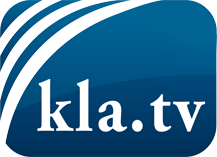 was die Medien nicht verschweigen sollten ...wenig Gehörtes vom Volk, für das Volk ...tägliche News ab 19:45 Uhr auf www.kla.tvDranbleiben lohnt sich!Kostenloses Abonnement mit wöchentlichen News per E-Mail erhalten Sie unter: www.kla.tv/aboSicherheitshinweis:Gegenstimmen werden leider immer weiter zensiert und unterdrückt. Solange wir nicht gemäß den Interessen und Ideologien der Systempresse berichten, müssen wir jederzeit damit rechnen, dass Vorwände gesucht werden, um Kla.TV zu sperren oder zu schaden.Vernetzen Sie sich darum heute noch internetunabhängig!
Klicken Sie hier: www.kla.tv/vernetzungLizenz:    Creative Commons-Lizenz mit Namensnennung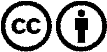 Verbreitung und Wiederaufbereitung ist mit Namensnennung erwünscht! Das Material darf jedoch nicht aus dem Kontext gerissen präsentiert werden. Mit öffentlichen Geldern (GEZ, Serafe, GIS, ...) finanzierte Institutionen ist die Verwendung ohne Rückfrage untersagt. Verstöße können strafrechtlich verfolgt werden.